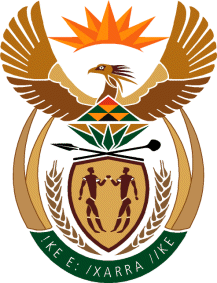 MINISTRY OF DEFENCE & MILITARY VETERANSNATIONAL ASSEMBLYQUESTION FOR WRITTEN REPLY233.	Ms T M Mbabama (DA) to ask the Minister of Defence and Military Veterans:(a) How many members of the SA National Defence Force (SANDF) were deployed for the occasion of the State of the Nation Address from 6 to 12 February 2017, (b) which SANDF units did they represent, (c) how many members of each respective unit were deployed, (d) how many members were deployed on the parliamentary precinct on 9 February 2017, (e) which specific units did the specified members represent and (f) what are the specific reasons and motivations for the deployment of the members in each case?									NW249EREPLY:The response to be provided to this question currently forms the basis of a court case brought by the Democratic Alliance on 10 February 2017.  A response to this question will thus only be provided once the court case has been finalised.